РЕСПУБЛИКА  КРЫМНИЖНЕГОРСКИЙ РАЙОННОВОГРИГОРЬЕВСКОЕ  СЕЛЬСКОЕ ПОСЕЛЕНИЕАДМИНИСТРАЦИЯ  НОВОГРИГОРЬЕВСКОГО  СЕЛЬСКОГО  ПОСЕЛЕНИЯПОСТАНОВЛЕНИЕ  №  182От  23.11.2017 г.с.НовогригорьевкаОб отмене постановления администрации  Новогригорьевскогосельского поселения от 30.09.2015 № 63 «Об утверждении Порядка сбора, вывоза, транспортировки и размещения твердых коммунальных отходов на территории муниципального образования Новогригорьевское  сельское поселение».С  целью приведения нормативных правовых актов  администрации Новогригорьевского сельского поселения Нижнегорского района Республики Крым  в соответствие с действующим законодательством, в соответствии с Уставом муниципального образования Новогригорьевское сельское поселение Нижнегорского района Республики Крым, администрация Новогригорьевского сельского поселения                                              ПОСТАНОВЛЯЕТ:1.Признать утратившими силу постановления администрации  Новогригорьевского сельского поселения № 63  от 30.09.2015 «Об утверждении Порядка сбора, вывоза, транспортировки и размещения твердых коммунальных отходов на территории муниципального образования Новогригорьевское  сельское поселение».2. Обнародовать настоящее постановление на информационном стенде, расположенном в здании  администрации Новогригорьевского сельского поселения и на сайте администрации Новогригорьевского сельского поселения.Глава администрацииНовогригорьевского  сельского поселения                                   А.М.Данилин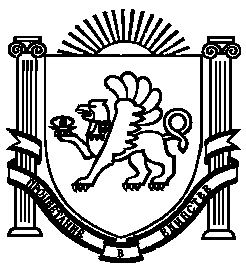 